Homework    BingoHomework    BingoHomework    BingoHomework    BingoHomework    BingoHomework    BingoBright Class  Term 1Bright Class  Term 1Bright Class  Term 1Bright Class  Term 1Reading-Read your phonics book at home to an adult every night for the week.Reading-Read your phonics book at home to an adult every night for the week.Dance along to your favourite songs.Creative Dance along to your favourite songs.Creative https://www .phonicsplay.co .uk/resource s/phase/1Play the free games with an adult.https://www .phonicsplay.co .uk/resource s/phase/1Play the free games with an adult.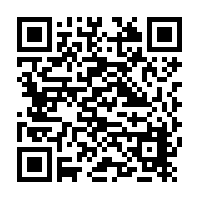 Scan the code and finish the patternsScan the code and finish the patternshttps://www. doorwayonline.org.uk/ activities /letter formation/ s,a,t,p,I,n,m,d,g. o.c.k.e.u.r.h.b.f.lwatch and copy the letter formation animations. https://www. doorwayonline.org.uk/ activities /letter formation/ s,a,t,p,I,n,m,d,g. o.c.k.e.u.r.h.b.f.lwatch and copy the letter formation animations. Bring in a baby photo of yourself to add to our class ‘All About Me’ display. Bring in a baby photo of yourself to add to our class ‘All About Me’ display. https://www .phonicsplay.co .uk/resource s/phase/1Play the free games with an adult.https://www .phonicsplay.co .uk/resource s/phase/1Play the free games with an adult.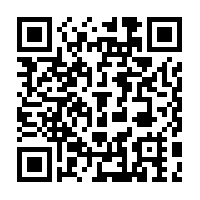 Scan the code and play the counting gamesScan the code and play the counting gameshttps://www.ictga mes.com/mobilePag e/skyWriter/index.htmlWatch how to form the letters s,a,t,p,i and n and copy in the air with your finger.  https://www.ictga mes.com/mobilePag e/skyWriter/index.htmlWatch how to form the letters s,a,t,p,i and n and copy in the air with your finger.  Reading-Read your phonics book at home to an adult every night for the week.Reading-Read your phonics book at home to an adult every night for the week.Write your name in different coloured pens and pencils. Writing Write your name in different coloured pens and pencils. Writing Reading-Read your phonics book at home to an adult every night for the week.Reading-Read your phonics book at home to an adult every night for the week.Tell a story to your teddy/ favourite toy.Creative X1Tell a story to your teddy/ favourite toy.Creative X1Take a photo of your home to put on our ‘All About Me’ display in school. Email: EYFS@mundella .kent.sch.uk . Take a photo of your home to put on our ‘All About Me’ display in school. Email: EYFS@mundella .kent.sch.uk . Count out the knives and forks needed for everyone at dinner time.Maths Count out the knives and forks needed for everyone at dinner time.Maths Play a board game like snakes and ladders with your family.Maths X 2Play a board game like snakes and ladders with your family.Maths X 2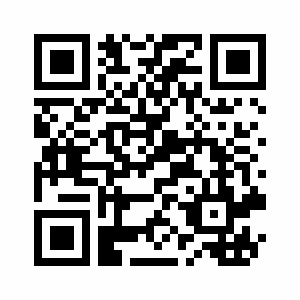 Scan the code and feed the shape monsters.Scan the code and feed the shape monsters.Reading-Read your phonics book at home to an adult every night for the week.Reading-Read your phonics book at home to an adult every night for the week.https://www.b bc.co.uk/teach/school-radio/nursery-rhymes-30-minute-medley/zbhtjhv  Listen and join with the nursery rhymeshttps://www.b bc.co.uk/teach/school-radio/nursery-rhymes-30-minute-medley/zbhtjhv  Listen and join with the nursery rhymesDraw a picture of your family. CreativeDraw a picture of your family. CreativeAct out your favourite story as your grown up reads it. Creative Act out your favourite story as your grown up reads it. Creative https://www .ictgames.com/m obilePage/homeTim eLadybirds/ Match the ladybirds to their number houses.Mathshttps://www .ictgames.com/m obilePage/homeTim eLadybirds/ Match the ladybirds to their number houses.MathsGo to the beach and write your name in the sand. Take a photo.Writing Go to the beach and write your name in the sand. Take a photo.Writing Reading-Read your phonics book at home to an adult every night for the week.Reading-Read your phonics book at home to an adult every night for the week.https://www .bbc.co.uk/c beebies/stories Listen to a story and talk about it with your grown-up.https://www .bbc.co.uk/c beebies/stories Listen to a story and talk about it with your grown-up.Complete at least two homework tasks per week and earn 3HP per taskEmail homework photos to EYFS@mundella.knt.sch.uk and tick off on your homework grid. Return your homework book every Tuesday. Complete at least two homework tasks per week and earn 3HP per taskEmail homework photos to EYFS@mundella.knt.sch.uk and tick off on your homework grid. Return your homework book every Tuesday. Complete at least two homework tasks per week and earn 3HP per taskEmail homework photos to EYFS@mundella.knt.sch.uk and tick off on your homework grid. Return your homework book every Tuesday. Complete at least two homework tasks per week and earn 3HP per taskEmail homework photos to EYFS@mundella.knt.sch.uk and tick off on your homework grid. Return your homework book every Tuesday. Complete at least two homework tasks per week and earn 3HP per taskEmail homework photos to EYFS@mundella.knt.sch.uk and tick off on your homework grid. Return your homework book every Tuesday. Complete at least two homework tasks per week and earn 3HP per taskEmail homework photos to EYFS@mundella.knt.sch.uk and tick off on your homework grid. Return your homework book every Tuesday. Complete at least two homework tasks per week and earn 3HP per taskEmail homework photos to EYFS@mundella.knt.sch.uk and tick off on your homework grid. Return your homework book every Tuesday. Complete at least two homework tasks per week and earn 3HP per taskEmail homework photos to EYFS@mundella.knt.sch.uk and tick off on your homework grid. Return your homework book every Tuesday. Complete at least two homework tasks per week and earn 3HP per taskEmail homework photos to EYFS@mundella.knt.sch.uk and tick off on your homework grid. Return your homework book every Tuesday. Complete at least two homework tasks per week and earn 3HP per taskEmail homework photos to EYFS@mundella.knt.sch.uk and tick off on your homework grid. Return your homework book every Tuesday. Earn extra House Points by colouring squares as you complete homework tasksEarn extra House Points by colouring squares as you complete homework tasksEarn extra House Points by colouring squares as you complete homework tasksEarn extra House Points by colouring squares as you complete homework tasksEarn extra House Points by colouring squares as you complete homework tasksEarn extra House Points by colouring squares as you complete homework tasksEarn extra House Points by colouring squares as you complete homework tasksEarn extra House Points by colouring squares as you complete homework tasksEarn extra House Points by colouring squares as you complete homework tasksEarn extra House Points by colouring squares as you complete homework tasksAll four corners = 5hpA whole line or column of tasks = 5hp(diagonal, top to bottom, side to side)Middle for Diddle = 10hp(complete all 9 tasks on the middle squares)All four corners = 5hpA whole line or column of tasks = 5hp(diagonal, top to bottom, side to side)Middle for Diddle = 10hp(complete all 9 tasks on the middle squares)All four corners = 5hpA whole line or column of tasks = 5hp(diagonal, top to bottom, side to side)Middle for Diddle = 10hp(complete all 9 tasks on the middle squares)All four corners = 5hpA whole line or column of tasks = 5hp(diagonal, top to bottom, side to side)Middle for Diddle = 10hp(complete all 9 tasks on the middle squares)All four corners = 5hpA whole line or column of tasks = 5hp(diagonal, top to bottom, side to side)Middle for Diddle = 10hp(complete all 9 tasks on the middle squares)Buffalo Kids = 10hp(complete all 16 tasks around the outside squares)Full house = 15hpBuffalo Kids = 10hp(complete all 16 tasks around the outside squares)Full house = 15hpBuffalo Kids = 10hp(complete all 16 tasks around the outside squares)Full house = 15hpBuffalo Kids = 10hp(complete all 16 tasks around the outside squares)Full house = 15hpBuffalo Kids = 10hp(complete all 16 tasks around the outside squares)Full house = 15hpC1C2C3C4C5D1D2All 4MidBuff.R1R2R3R4R5Full HouseFull HouseFull HouseFull HouseFull House